1. Kadrowanie. Ustaw kadr zdjęcia wykorzystując narzędzie obrazu – Przytnij.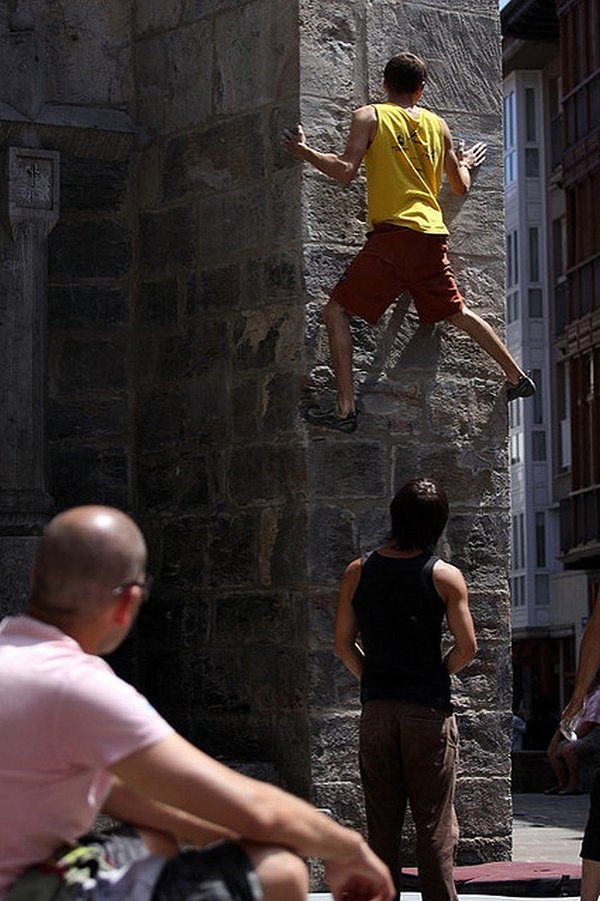 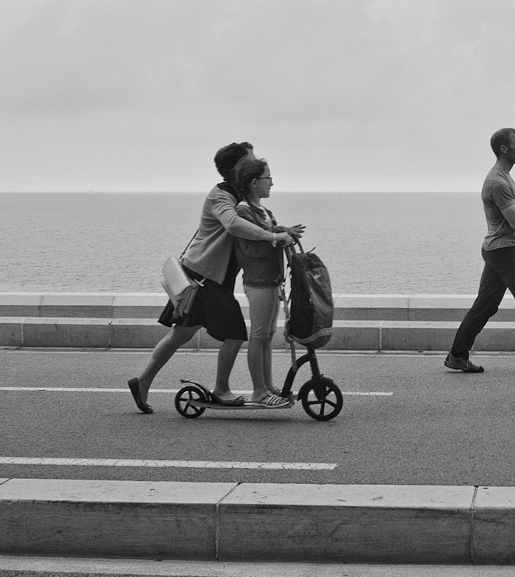 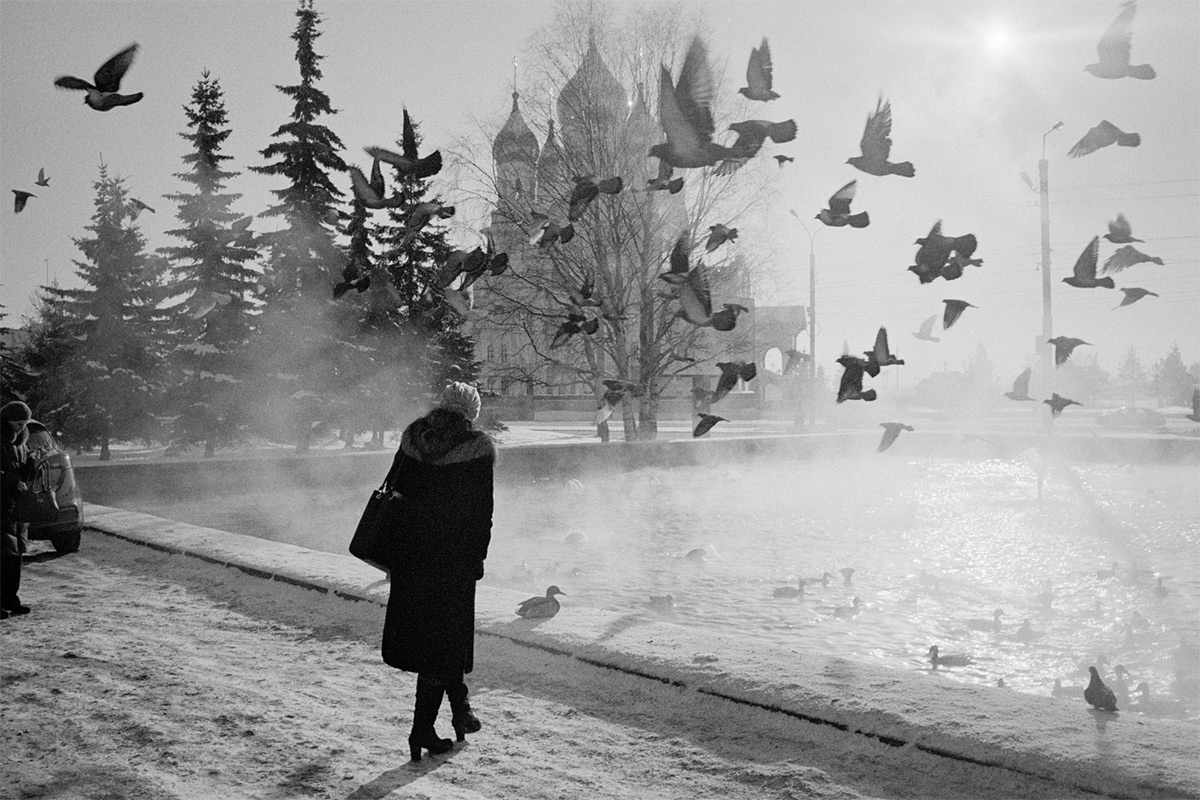 2. Horyzont na zdjęciu. Przesuń zdjęcia do tabeli: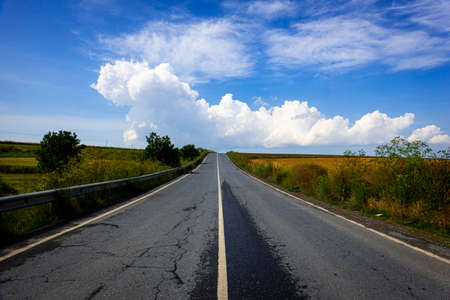 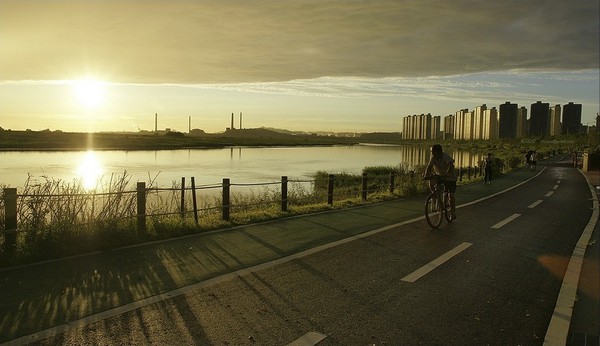 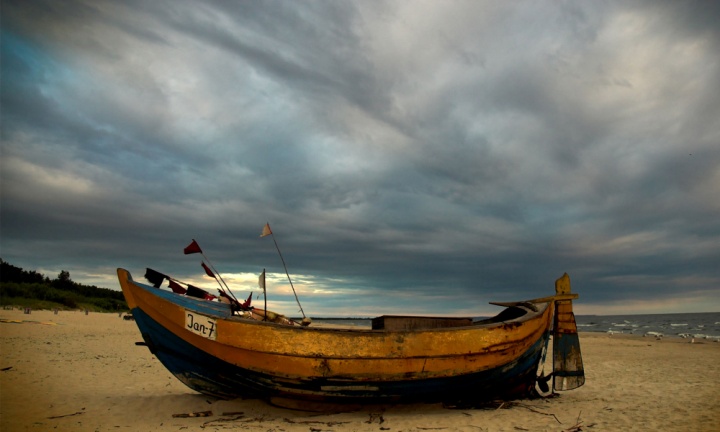 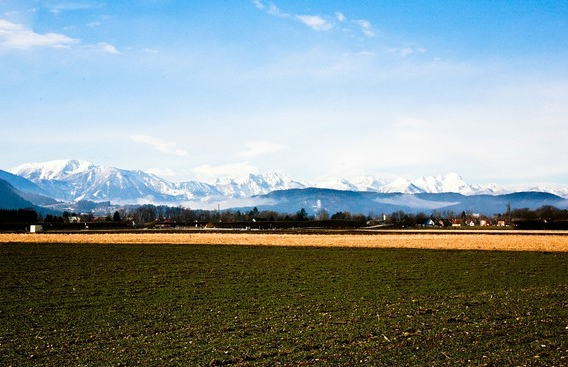 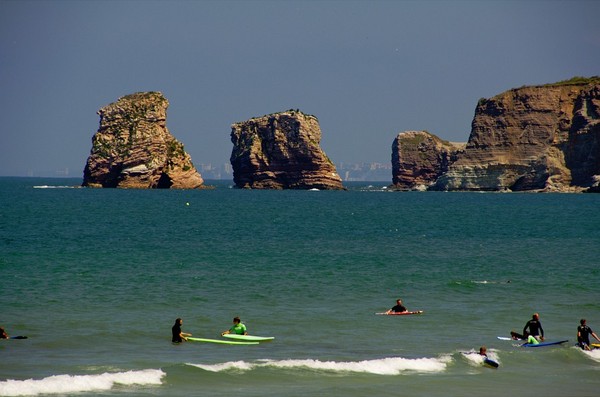 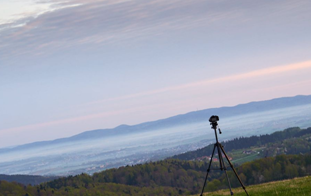 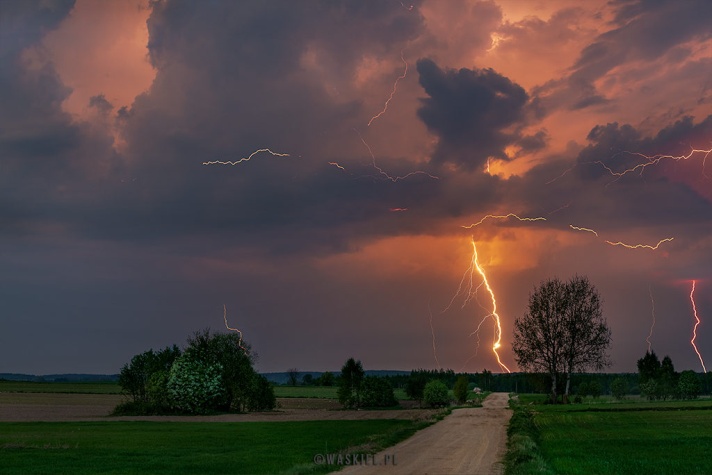 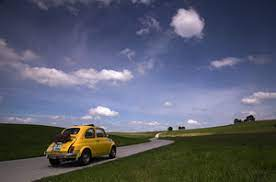 2. Trójpodział na zdjęciu. Przytnij zdjęcia używając narzędzia obrazów Przytnij, zostawiając najważniejszy element fotografii.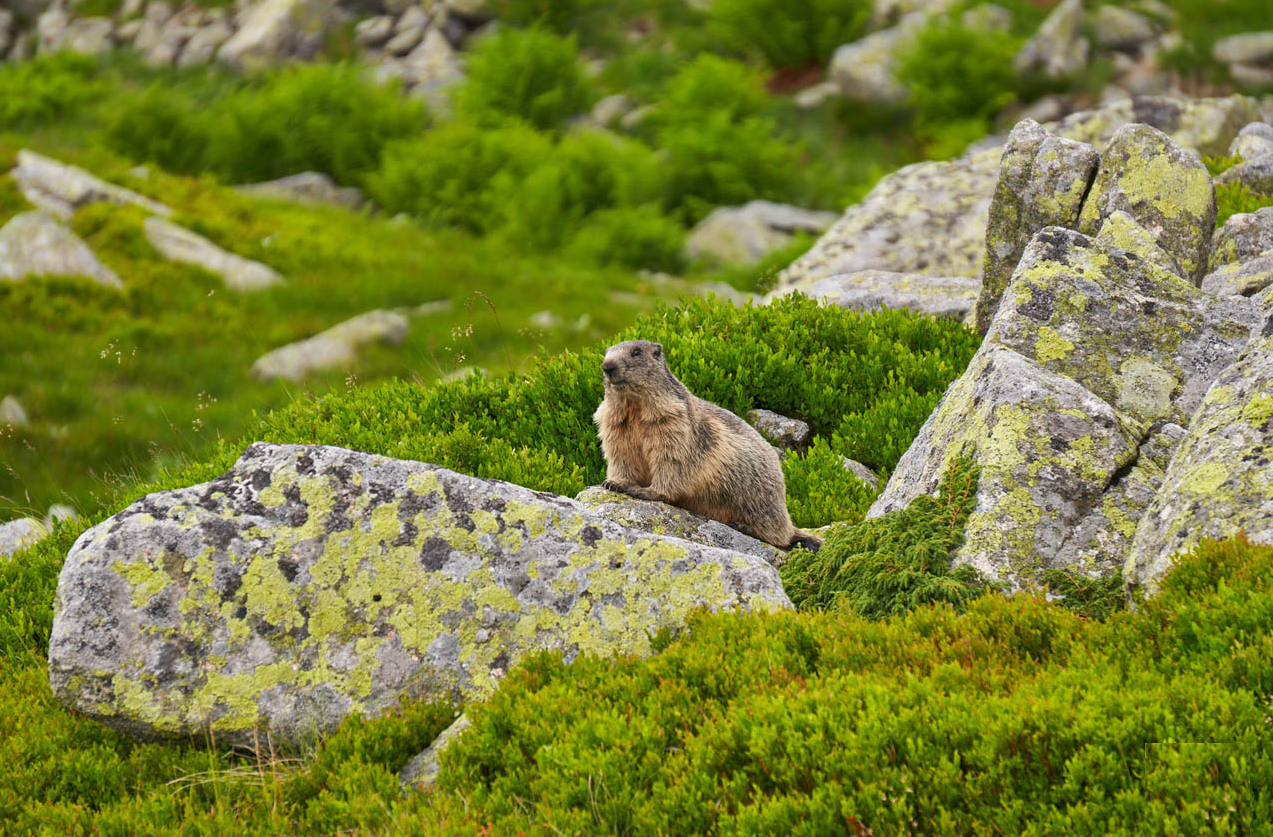 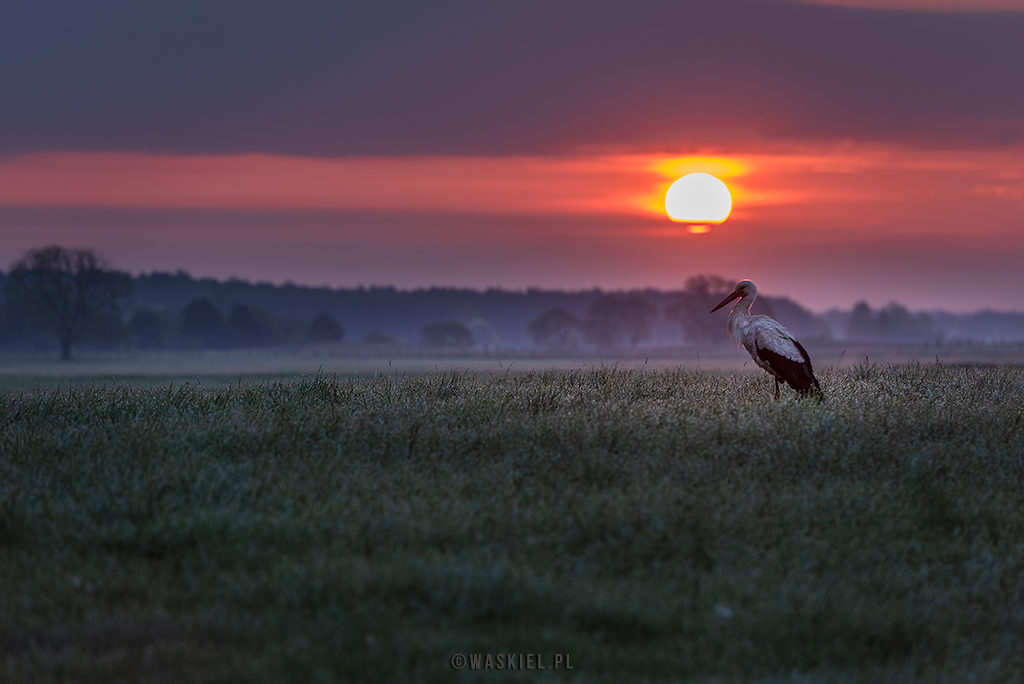 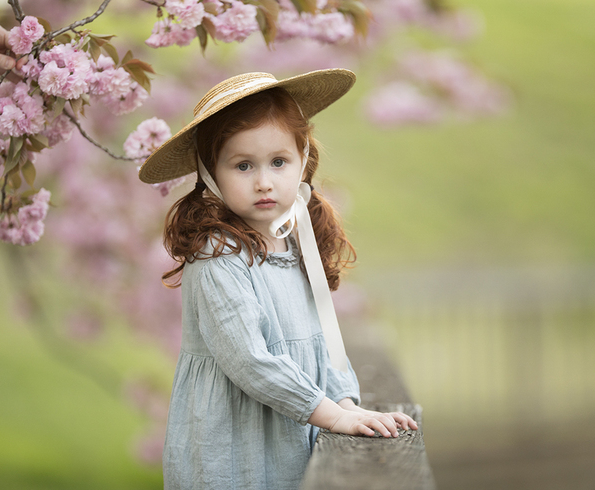 3. Portret. Otocz ramką zdjęcie, które jest najlepiej wykonanym portretem.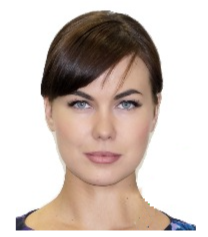 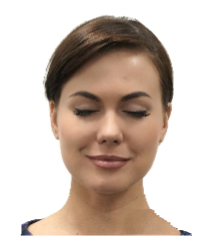 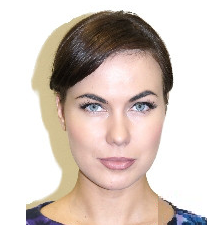 4. Pozytyw, negatyw. Przesuń zdjęcia do tabeli.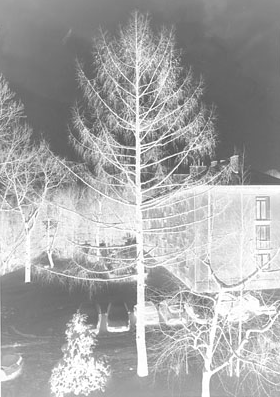 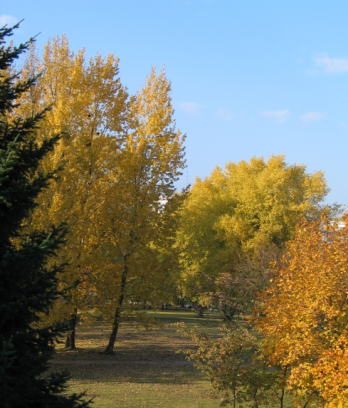 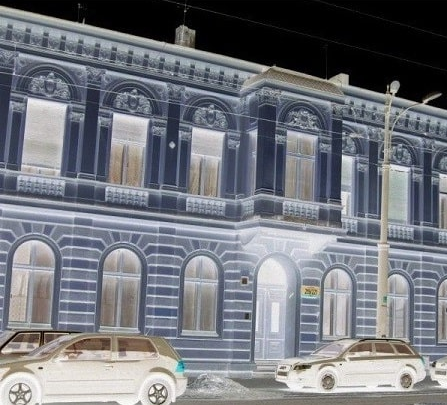 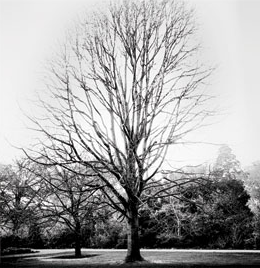 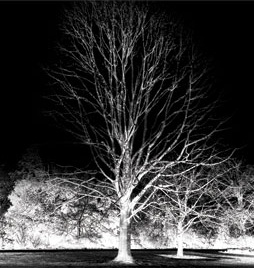 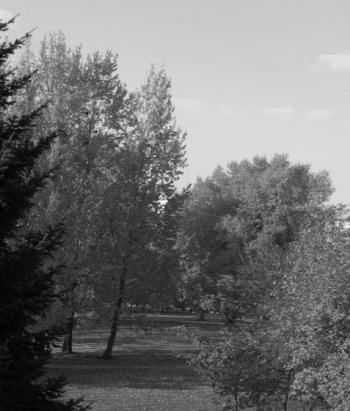 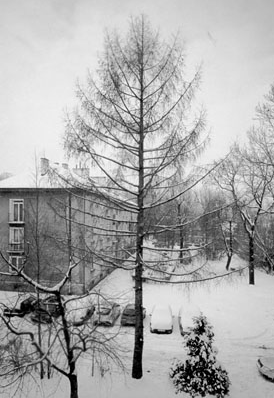 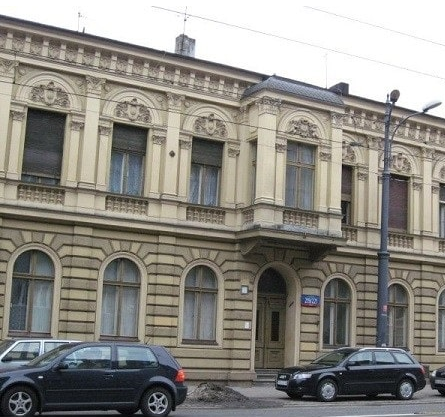 5. Jasność i kontrast. Popraw jasność i kontrast zdjęć.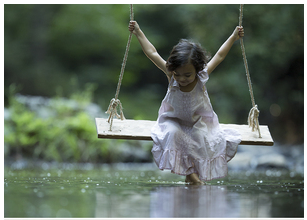 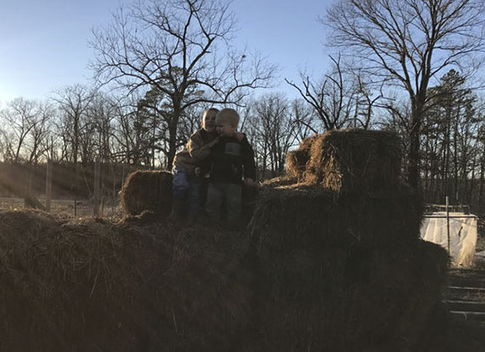 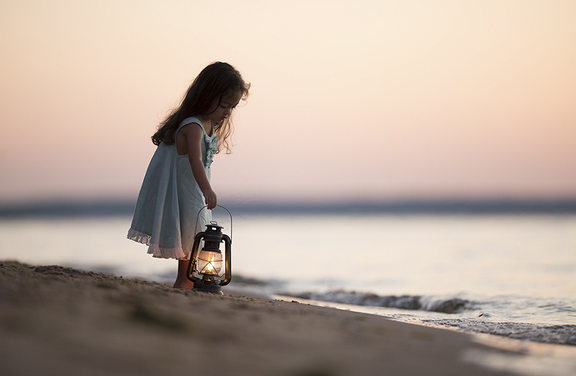 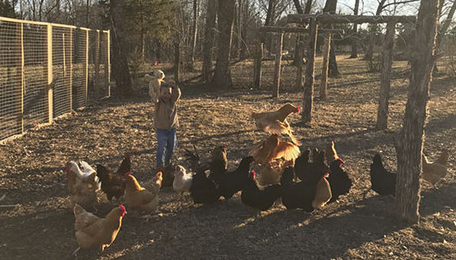 Zdjęcia wykonane prawidłowoZdjęcia wykonane błędniePozytywNegatyw